PRÁCE NA TÝDEN – 18. 5 – 24. 5.ZDRAVÍM VÁS MOJI MILÍ ŽÁCI . ZNOVU BYCH VÁS RÁDA POCHVÁLILA ZA POCTIVOU PRÁCI, KTEROU ODVÁDÍTE (TÉMĚŘ VŠICHNI ) A TAKÉ ZA TO, ŽE SE MNOU HEZKY SPOLUPRACUJETE. JEN TAK DÁL…. TENTO TÝDEN SE VRHNEME NA OPAKOVÁNÍ ZÁPORU V NĚMČINĚ. 1. ÚKOL- OPAKOVÁNÍ – ZÁPOR V NĚMECKÉ VĚTĚZopakuj si tvoření záporu v německé větě. Při vypracování cvičení toto použij jako pomůcku.!!! ZAPAMATUJ SI – V NĚMECKÁ VĚTĚ MŮŽE BÝT POUZE JEDEN ZÁPORA) ZÁPOR U SLOVES (ten už běžně používáte)- tvoříme ho pomocí slovíčka NICHT (většinou stojí za určitým slovesem)Příklad: Ich spiele gern Tennis. → Ich spiele nicht gern Tennis. (Hraju rád tenis.)        → (Nehraju rád tenis.)Er lebt gesund.             →    Er lebt nicht gesund. (On žije zdravě)          →    (On nežije zdravě).B) ZÁPOR U PODSTATNÝCH  JMEN- tvoříme ho pomocí slova KEIN (skloňuje se jako ein a stojí před podstatným jménem)- překládáme ho jako žádný, žádná, žádnéSkloňování:Příklad:Ich habe einen Bruder. → Ich habe keinen Bruder. → Nemám (žádného) bratra.Ich esse Schokolade.→  Ich esse keine Schokolade → Nejím (žádnou) čokoládu.Hier spielen Kinder.→  Hier spielen keine Kinder. → Tady si nehrají (žádné) děti.C) POMOCÍ 	PŘEDPONY UN – některá přídavná jménaPříklad:gesund x ungesund, glücklich x unglücklich, modern x unmodernD) ZÁJMENAetwas (něco)            → nichts (nic) jemand (někdo)      → niemand (nikdo)manchmal (někdy) → nie (nikdy)Příklad:Nepojedu nikdy do Afriky. →Ich fahre nie nach Afrika. Nikdo nejde do Kina.→ Niemand geht ins Kino.Nemám nic v tašce. → Ich habe nichts in der Tasche.2. ÚKOL Doplň správný tvar zájmena kein (keine, keinen), větu přelož. Pomůže ti tabulka nahoře, pozor na 4. Pád.Ich esse ……………… Brot. =Er hat …………… Zeit. =Anja hat ……………… Schwester. =Ich habe ……………… Bruder. =Wir haben ……………… Katze. =Thoma  macht ……………… Hausaufgabe. =Hier steht ……………… Auto. =Wir haben ……………… Geld. =3. ÚKOLK následujícím obrázkům napiš, co Paul a Tina nedělají, nejedí a podobně. (pomocí nicht nebo kein)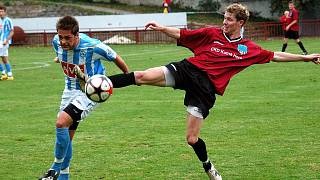 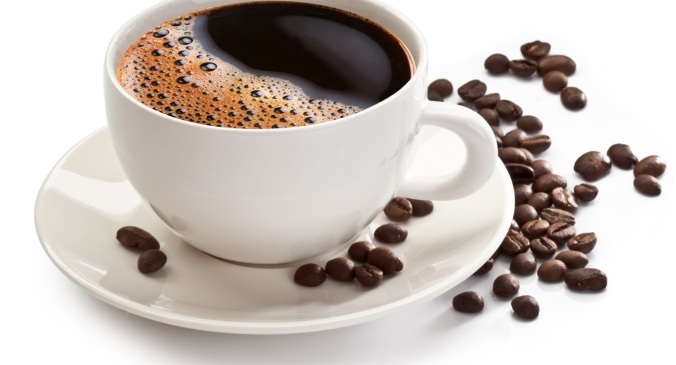 Jan spielt nicht Fuβball.			  	 Mutti….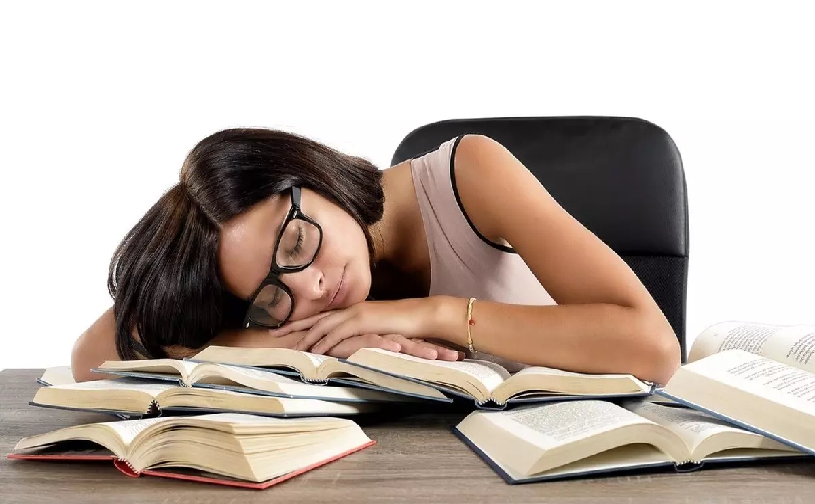 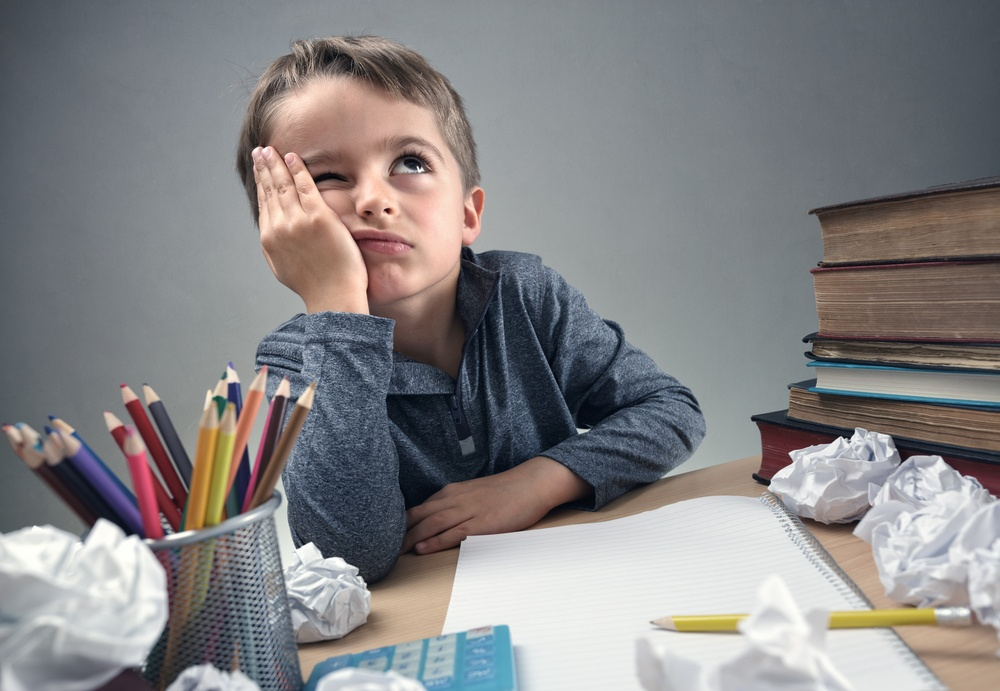 Tina…….						Tom……..(neučí se)                     				(nepíše úkoly)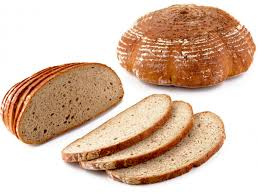 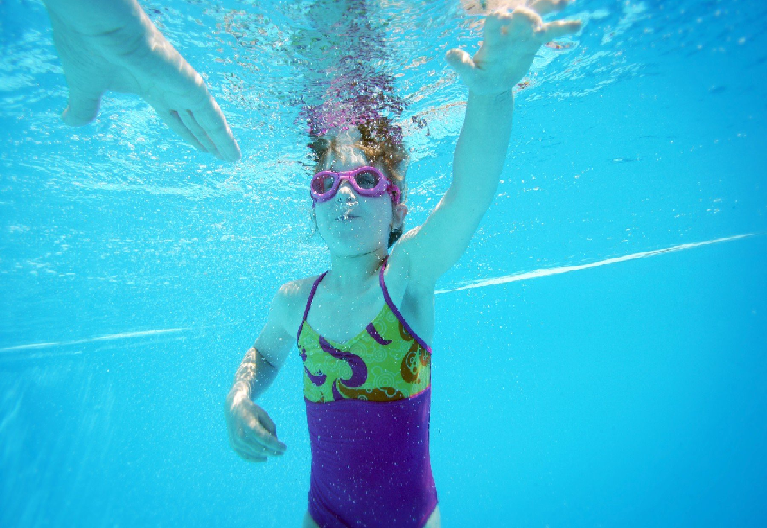 Opa  ……						 Das Kind…								(neplave)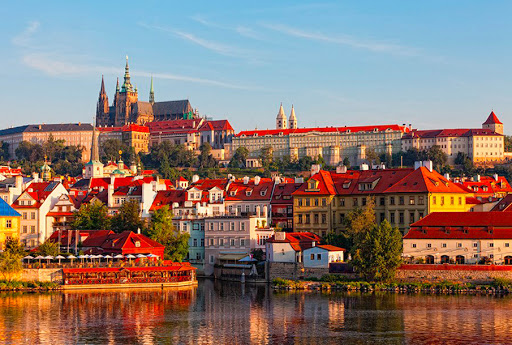 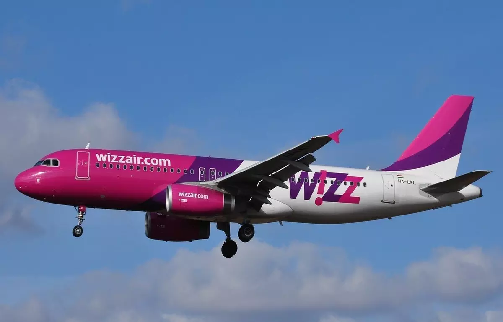 Peter…….						Hans……(nebydlí v Praze)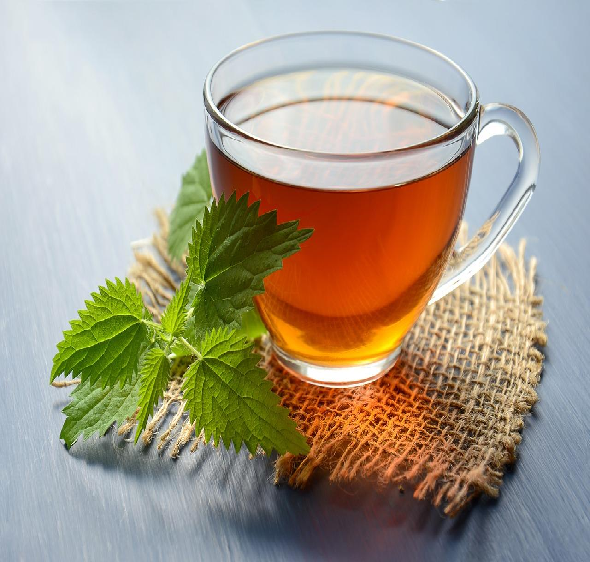 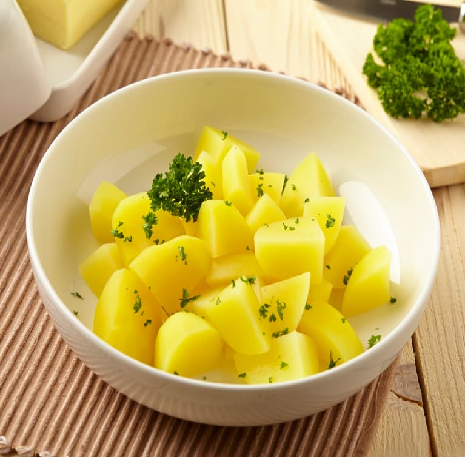 Klaus ……						Petra ……..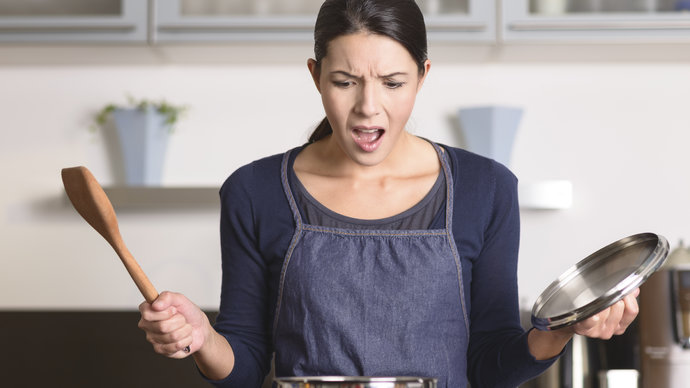 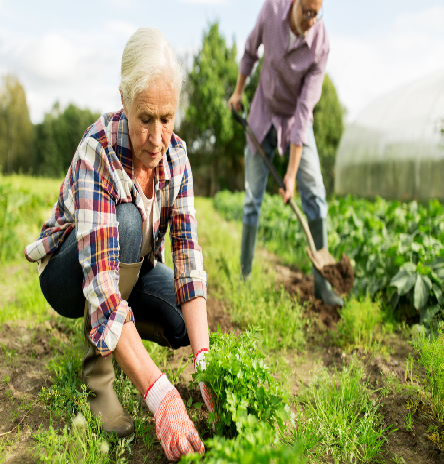 Hana….						Paul…….							(nepracuje v zahradě)4. ÚKOL- Převeď věty do záporuIch lese gern. = Ich habe einen Bruder. =Das Kleid ist modern. =Jemand steht vor der Tür. =Ich habe etwas in der Tasche. =Ich backe einen Kuchen. =Ich bestelle Pizza. =Sie essen Obst. =Hier spielen Kinder. (množ. číslo) =Wir trinken Milch. =		5. ÚKOL – Odpověž na otázku celou větou (jídlo a pití používej bez členu)1. Was isst du zum Frühstück? =2. Was isst du zu Mittag? =3. Was isst du zum Abendbrot? =4. Was trinkst du gern? =NEZAPOMEŇ:Pracovní list a) můžeš vyplnit elektronicky a poslat mi zpět e-mailem.                       b) můžeš vytisknout, vyplnit ručně, vyfotit a poslat e-mailem. 	         c) můžeš opsat do sešitu, vyfotit a poslat e-mailem.Termín odevzdání je do neděle 24.5.PŘEJI VÁM POHODOVÝ TÝDEN, NEZAPOMÍNEJTE ODPOČÍVAT, ALE NIC SE NESMÍ PŘEHÁNĚT 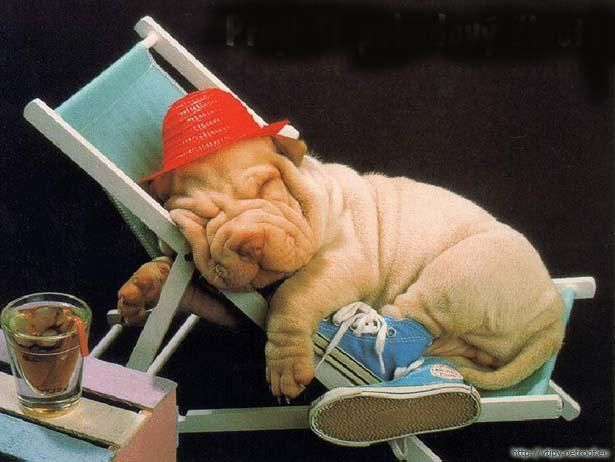 Rod mužskýRod ženskýRod střední1.pádkeinkeine kein3.pádkeinemkeinerkeinem4.pádkeinenkeinekeinmnožné číslokeine – pro všechny rodykeine – pro všechny rodykeine – pro všechny rody